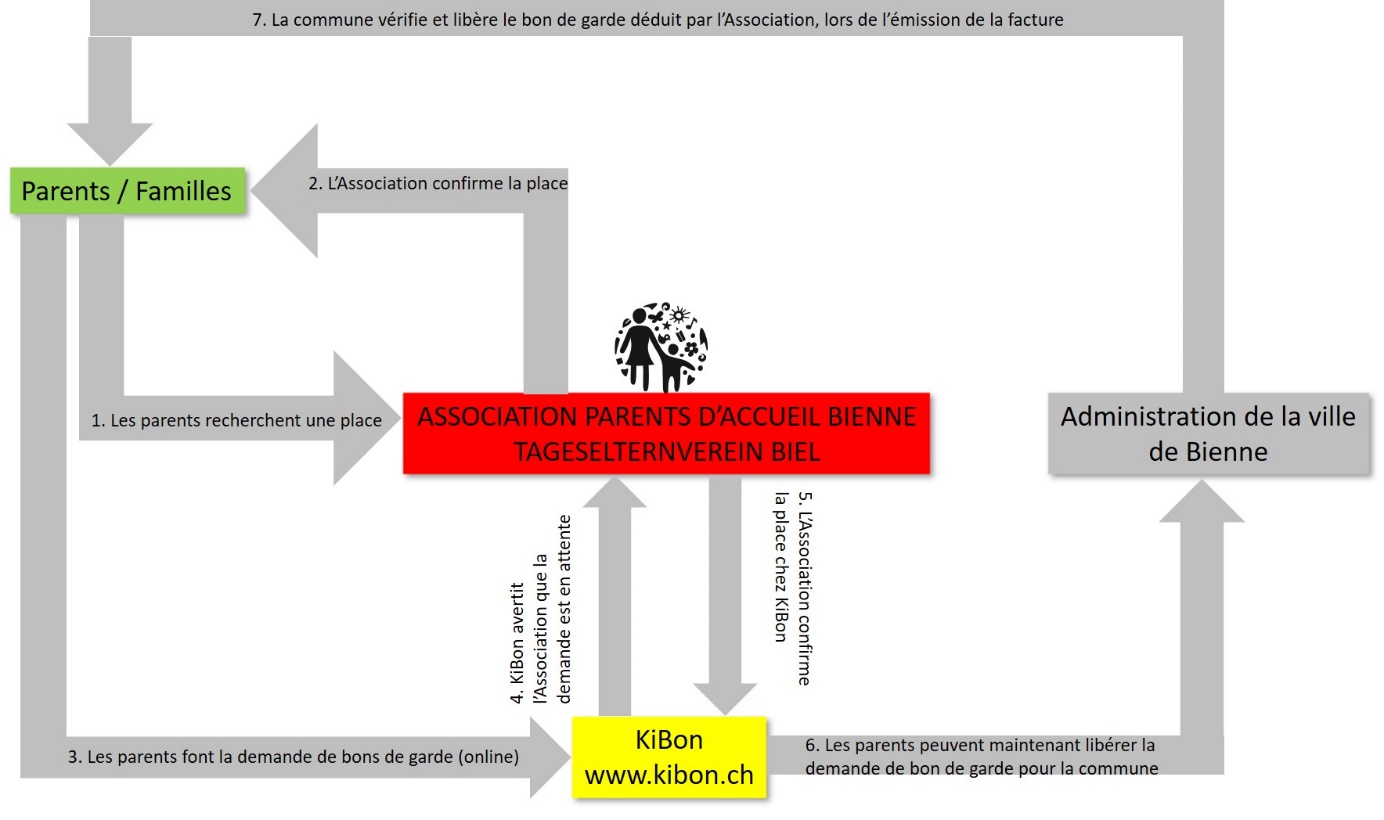    Aperçu des tarifs indicatifs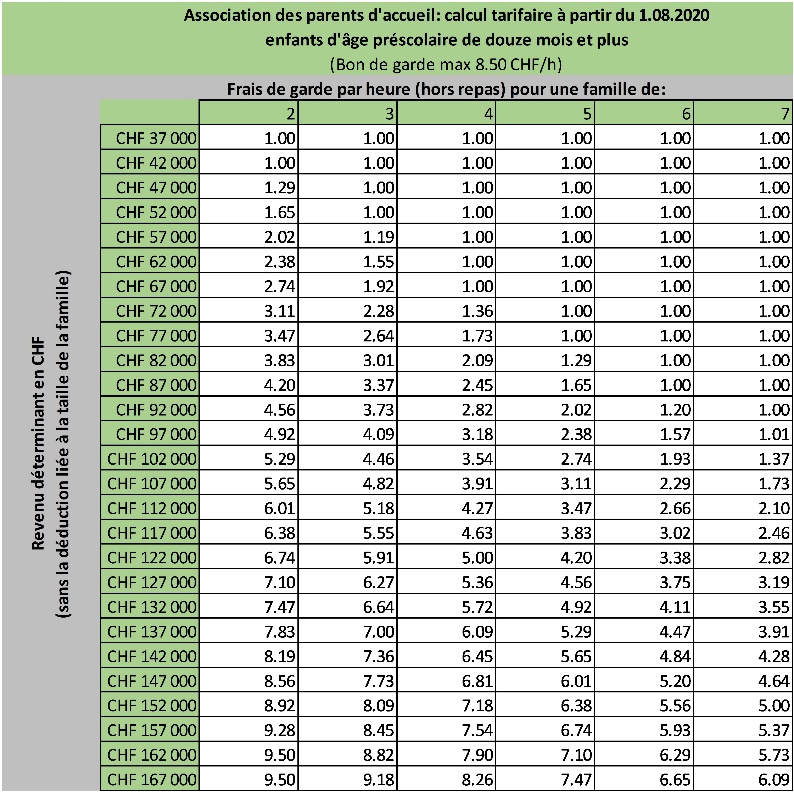 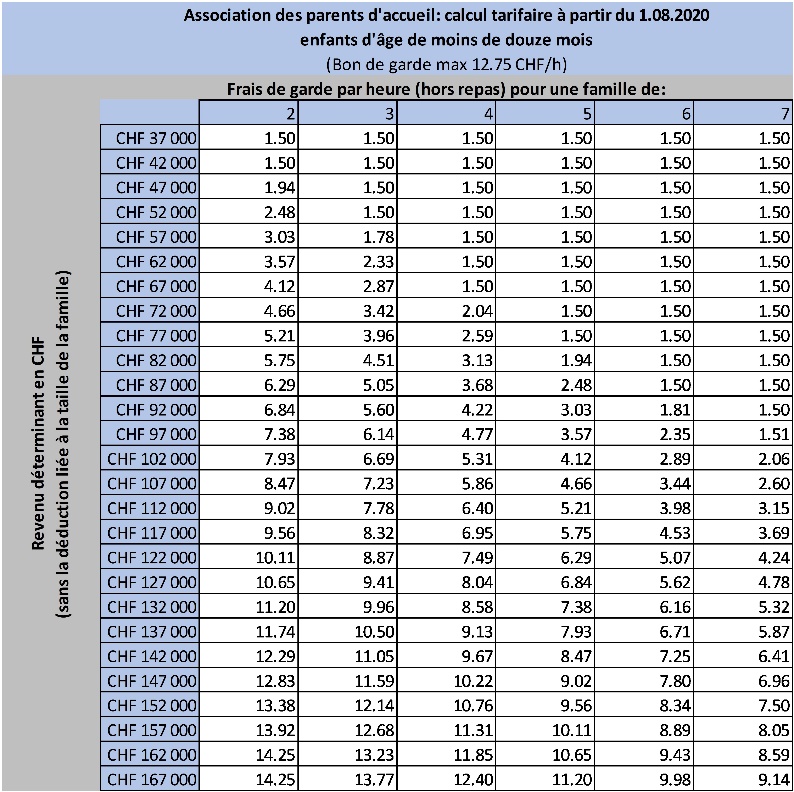 